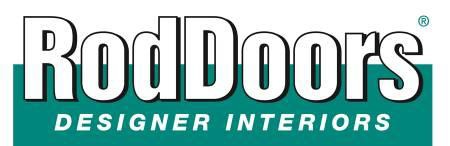 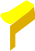 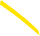 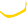 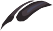 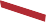 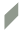 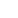 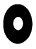 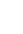 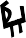 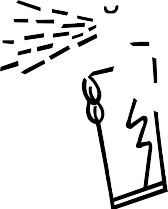 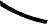 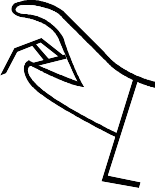 INSTALLATION INSTRUCTIONSFORD TRUCK ’61 – ’66 THE HUGO REAR CAB COVERTools required: (Not included)Utility Knife ABS Pipe Glue Tape MeasureCan Spray Adhesive Sanding Block (80 grit)Lay out all pieces: (Included)Pre-trimmed Corner Pieces1   Pre-trimmed ABS Center Panel  25 ¾” x 42”1   Universal Installation Kit1   Lower BraceTest each corner for fit to ensure that the corners are correct. Option # 1:  If covering each piece separately.A) Start by applying the foam edge tape to corner pieces by running it along the entire edge of the panel stopping at both the top and bottom where the edge of panel meets the step where the corner pieces are fitted and fixed into the center section. Apply foam tape along the edge of entire center section, keeping the same idea to stop short of the side that contain the mounted retainer strips that corner pieces will be mounted on.Option # 2:  If gluing together as one unit.On the backside of the cover glue the corners to the center section with ABS pipe glue (not included), slipping corner pieces behind the glue strips that are already mounted on the backsides of the panel. Notice the strips to the back do not fun to the top of the panel. The strip ends ½” from the top of the backside of the panel. This will allow you to run the foam edge tape all the way around the top of the cover. Be sure to properly support the panels on the flat surface while the glue dries. Use lots of weights to keep the pieces flat until the glue dives, 1-24 hours (the longer the better).After the glue has set, remove the weights and block sand the glue joint until it is smooth and level. Sometimes we apply an additional coat of glue to fill in any holes. Let dry and sand smooth. (Another case of more is better).Apply the foam edge tape to the backside of the cover at the top edge and down the sides on the back edge only.1(over)(Go to #1.  These apply to both options)Using additional Dualloc Tabs every 6” – 8” test for fit and install cover in truck. If any gaps are present use additional foam edge tape to fill in those gaps. Protrusions can be handled by carving away the foam in that area.Once you are happy with the fit, you are ready to upholster the cover with fabric. To ensure the entire panel is covered, allow 2 extra inches of fabric around the entire panel use only a high temp. contact spray adhesive (RodDoors Spray Glue Cheese or 3M Super 90). Start in the center; spray both the back of the fabric and front of the panel – 2 square feet at a time. Take your time. If the fabric has a grain or a pattern keep it straight on the center of the panel. Any wrinkles can be removed by lifting the fabric away from the panel and re-gluing the panel and the fabric, work the fabric in a different direction this time.On the back of the panel, glue the fabric over the edge tape and trim to within ½” – ¾” of the edge.Re-install the panel in the truck.Thank you for choosing RodDoors, Inc.!! www.roddoors.com